THE CHINESE BODY IN Cross-Cultural Perspective: MEDICINE, FOOD, AND FOOTBINDINGAP/HIST 1075 6.0A F/W 2015/2016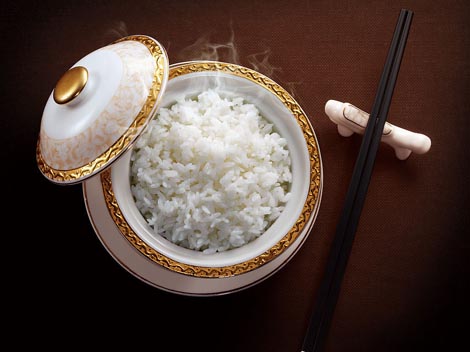 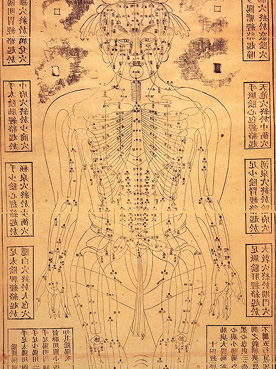 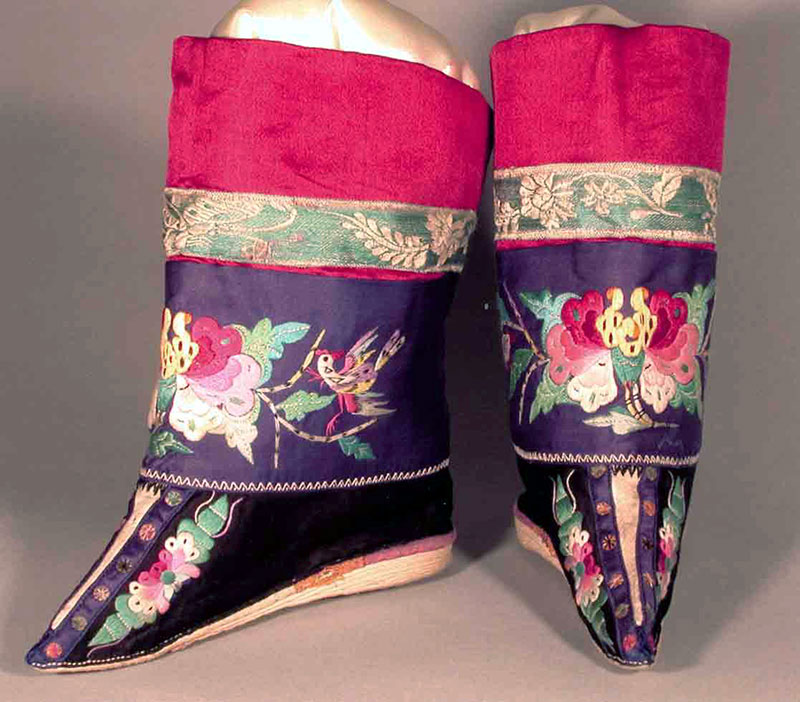 Professor Joan Judge judge@yorku.caOffice hours: Monday 9:25-10:25 or by appointment2122 Vari HallLecture:	M 10:30-12:30 Vari Hall 2009Tutorial: 	M 12:30-14:30  Vari Hall 1158COURSE DESCRIPTIONThis course uses the Chinese body as an entry point into the richness and complexity of daily life as it was lived and experienced in Chinese history. It focuses on two preeminent concerns in Chinese civilization—health and food—and on one of the most mysterious, widely condemned, and little understood Chinese bodily practices—footbinding.The course is divided into three sections:HEALING THE CHINESE BODYNOURISHING THE CHINESE BODYFOOTBINDING AND THE CHINESE BODYWe will explore these themes through readings, images, film, and literature. Throughout these explorations we will continue to revisit the following overriding questions: How does an examination of everyday bodily experience deepen our understanding of Chinese history and highlight the particularities of Chinese history in comparative perspective? How do Chinese and Western notions of the body differ and what do these differences signal about broader cultural differences?  COURSE MATERIALSWe will use three kinds of materials in class:-books that you are encouraged to purchase and which you can also borrow from the library’s Reserve desk-electronic resources which will be posted on our class moodle site-electronic resources you can access through your York library accountBOOKSThe main course textbook:Patricia Buckley Ebrey. The Cambridge Illustrated History of China. Cambridge University Press; 2nd edition, 2010.Our main textbook for the section on food:E. N. Anderson. The Food of China.ale University Press, 1990.A novel we will read in the third part of the course on footbinding:Feng Jicai, The Three-Inch Golden Lotus: A Novel on Foot Binding. University of Hawaii Press: 1994. ELECTRONIC RESOURCES-marked in the syllabus as available either on our Moodle site or through electronic resource collections such as JSTOR, Project MuseASSIGNMENTS:Participation: 20%1. attend class2. in the lecture: raise informed questions about or give informed comments on some aspect of the reading under discussion3. in the tutorial: actively engage in discussions of the readings and the issues they raiseSmall assignments: 10%1. Monday September 28: assignment on using electronic resources and our moodle site2. Monday January 11: map exerciseExams: 30%Two MIDTERM EXAMSMidterm exams will be on material covered in the unit immediately preceding the exam. The second exam will not be cumulative. The exam format will be identifications and short answers.Monday October 26Monday February 22Short essay: 15%Monday December 14: Paper on HEALING THE CHINESE BODY, 4-6 pages (1000-1750 words).5 potential topics will be handed out 2 weeks in advance (November 23) and you will work on these in groups in the tutorial. Two of these five topics will be on the assignment handed out the last day of class, you will write on one of the two.Final essay: 25%Monday April 11: Paper on THE CHINESE BODY IN HISTORICAL AND CROSS-CULTURAL PERSPECTIVE, 8-12 pages (2000-3500) words5 potential topics will be handed out 2 weeks in advance and you will work in these in groups in the tutorial. Two of these five topics will be on the assignment handed out the last day of class, you will write on one of the two.Students can deposit their written assignments and take-home examinations in the essay drop-off box. This box is located just outside of the main history office, 2140 Vari Hall.Late submission penalties: Late assignments will be docked 5% each day the assignment is late.Missed exam policy: Students must provide a medical note if they miss an exam. They will take the exam as soon as they return to class.ACADEMIC INTEGRITYYour work in this class must be the product of your own efforts. Plagarism (from books, articles, the internet, fellow students) will not be tolerated and will result in serious consequences from failing the course to expulsion from the university.GRADING SCHEME: The grading scheme for the course conforms to the 9-point grading systemused in undergraduate programs at York (e.g., A+=9, A=8, B+=7, C+=5, etc.). Assignments and tests will bear a number grade that corresponds to a letter grade 90 to100= A+   80 to 89 = A75-79 = B+70-74=B65-69 =C+ 60-64= C, etc.IMPORTANT LINKS AND SUPPORTThe History Department is located on the second floor of Vari Hall, 2140. The usual office hours during the academic term are M-F, 8:30am-4:00pm. The department’s phone number for general inquiries is 416 736 5123.The History Department website: Upcoming events, resources for undergraduate historystudents, faculty and staff information, and much more: http://www.yorku.ca/uhistory/Undergraduate Program in History: links to information on history major career paths, degree programs (what is required for majors, minors, etc.), and decree checklists:http://www.yorku.ca/uhistory/undergraduatecopy.htmlDirector of Undergraduate Studies, History Department: Main contact for advising forhistory majors or minors and for problems that your professors and/or teaching assistants cannot solve. The Director of Undergraduate Studies holds regular weekly office hours that are drop-in. No appointments are necessary; students will be seen on a first-come, first-served basis. For the current drop-in hours, see http://www.yorku.ca/uhistory/ and look under advising. It is also possible to set up an appointment with the Director if you have a conflict with the drop-in hours. To do so, come to the history department office, 2140 Vari, during regular opening hours to speak with a staff member, or email or call the Undergraduate Program Assistant at patricad@yorku.ca or 416 736 5123.History Help and Mentorship Centre: Help for any student enrolled in a history course (help with writing assignments, research, exam-taking, etc.) from current, full-time history department graduate students. See http://www.yorku.ca/uhistory/historyhelpandmentorshipcentre/index.htmlfor more information or email histhelp@yorku.ca for an appointment.The Writing Centre: One-to-one help with a writing instructor on any writing assignment. You will need to enroll to set up your appointment, though they also offer some drop-in sessions. The enrollment link and further information is found at http://www.yorku.ca/laps/writ/centre/.Bring a copy of your assignment to your appointment.York University Libraries: Links to the main catalogue, e-resources, on-line help chat line with librarian, and many other research aids: http://www.library.yorku.ca/web/SPARK [Student Papers and Academic Research Kit]: On-line tutorial that provides handy tips and tools for understanding and successfully completing university-level assignments. Go to http://www.yorku.ca/spark/Undergraduate History Student Association: http://www.yorku.ca/uhistory/uhsa.htmlLearning Disability Services: http://lds.info.yorku.ca/ and Alt Exams/Test Schedulinghttp://altexams.apps01.yorku.ca/ (for students registered with LDS).York Student Code of Conduct: http://www.yorku.ca/oscr/pdfs/StudentCodeOfConduct.pdfAcademic Integrity Tutorial: http://www.yorku.ca/tutorial/academic_integrity/index.htmlHistory department policy on grade reappraisals, including link to the grade reappraisalform: http://www.yorku.ca/uhistory/undergraduate/grading_policies.html#appraisals1. MONDAY SEPTEMBER 14INTRODUCTION: WHAT TO EXPECT AND HOW TO EXCEL IN HISTORY 1075HEALING THE CHINESE BODY2. MONDAY SEPTEMBER 21LECTURE: YIN AND YANG: FOUNDATIONAL PRINCIPLES IN THE EARLY DYNASTIESEbrey: Chapter 1, 2: focus pp. 22-28, 30-35, 42-55TUTORIAL: ORACLE BONES AND HEXAGRAMS: EARLY APPROACHES TO HEALINGEbrey: 21Moodle: “Oracle-bone questions from the Shang Dynasty”Assignment on using electronic resources and our moodle site due next week. 3. MONDAY SEPTEMBER 28LECTURE: MEDICAL TEXTS AND MOVING QI: THE HAN DYNASTYEbrey: Chapter 3: focus pp. 63-73, 75-82TUTORIAL: WOMEN AND HEALERS IN EARLY MEDICINEMoodle: Raphals, HinrichsAssignment on using electronic resources and our moodle site due.4. MONDAY OCTOBER 5LECTURE: BUDDHISM, DAOISM, AND EXPANDING MEDICAL PRACTICES: THE PERIOD OF DIVISION AND THE TANG DYNASTYEbrey: Chapters 4, 5: focus pp. 86, 95-102, 106-07, 117-30TUTORIAL: THE CHILDBIRTH IMPERATIVEEbrey: 114Moodle: Choo, Wilms, Lee5. MONDAY OCTOBER 12: NO CLASS, THANKSGIVING6. MONDAY OCTOBER 19LECTURE: THE STATE STEPS IN: THE SONG AND JIN DYNASTIESEbrey: Chapters 6: focus pp. 136-54, 158-61TUTORIAL: DAOIST ADEPTS AND THE SPREADING INFLUENCE OF CHINESE MEDICINEMoodle: Katz, Despeux, Goble7. MONDAY OCTOBER 26 LECTURE: Review of material to date.TUTORIAL: MIDTERM EXAM8. MONDAY NOVEMBER 2LECTURE: GLOBAL INFLUENCES AND DEEPENING TRADITIONS: THE YUAN AND MING DYNASTIESEbrey: Chapters 7, 8: focus pp. 164, 169-79, 190-206, 208-212TUTORIAL: GLOBAL INTERACTIONS AND THE RISE OF CHILDREN’S MEDICINEMoodle: Buell, Thompson, Suh, Hsiung, Hammond9. MONDAY NOVEMBER 9 LECTURE: THE GENTRIFICATION OF MEDICINE: DEVELOPMENTS IN THE QING DYNASTYEbrey: Chapters 9: focus pp. 220-34, 246-49TUTORIAL: WOMEN, PLAGUES, AND IMPERIAL PYSICIANSMoodle: Bray, Valussi, Benedict, Chang10. MONDAY NOVEMBER 16LECTURE: FOREIGN ENCOUNTERS, EUROPEAN MEDICINE, AND THE WEAKENING OF THE QING DYNASTYEbrey: Chapter 9: focus pp. 234-46, 249-58TUTORIAL: VIEWS FROM OUTSIDE AND CHANGES WITHINMoodle: Barnes, Hanson11. MONDAY NOVEMBER 23LECTURE: PUBLIC HEALTH AND THE BATTLE OVER “CHINESE MEDICINE”: THE REPUBLICAN PERIODEbrey: Chapter 10: focus, 262-91 (option to skip 284) TUTORIAL: NEW PRACTICES, NEW ILLNESSES, NEW PUBLICITYMoodle: Heinrich, Shapiro, Rogaski5 POTENTIAL TOPICS FOR SHORT TAKE HOME PAPER HANDED OUT.12. MONDAY NOVEMBER 30LECTURE: MEDICINE IN COMMUNIST CHINAEbrey: Chapter 11: focus, pp. 294-302, 305-29 (option to skip 318, 326-27 insert)TUTORIAL: PROPAGANDA AND NEW INVENTIONSMoodle: Landsberger, Ownby13. MONDAY DECEMBER 7LECTURE: CONTINUITIES AND CHANGES IN CHINESE MEDICINE TODAYMoodle: Farquhar, DuBois, JiaTUTORIAL: Work in groups on 5 potential topics for take home paper.SHORT TAKE HOME PAPER DUE MONDAY DECEMBER 14WINTER BREAKNOURISHING THE CHINESE BODY14. MONDAY JANUARY 4LECTURE: MAPPING CHINESE FOOD: REGIONAL CUISINESAnderson, Ch. 10, pp. 194-228TUTORIAL: RICE CULTUREEbrey: pp. 12-13, 73-75, 156-57Assignment: map exercise due next class.15. MONDAY JANUARY 11LECTURE: FOOD AND MEDICINEAnderson, Ch. 11, “Traditional Medical Values of Food,” pp. 229-43.TUTORIAL: ELIXIRS AND THE FOOD OF HEALTHMoodle: “Elixirs and the Food of Health.”Assignment: map exercise due.16. MONDAY JANUARY 18LECTURE: FOOD AND SOCIETYAnderson, Ch. 12, “Food in Society,” pp. 244-61TUTORIAL: SOCIAL AND RITUAL FOODEbrey, 318; Moodle, “Cooking.” 17. MONDAY JANUARY 25LECTURE: FOOD AND TECHNOLOGYAnderson, Ch. 9, “Some Basic Cooking Strategies,” pp. 182-93TUTORIAL: VESSELS, UTENSILS, AND FIREEbrey, pp. 217-19; Moodle, “Beijing Men Built a Fire” 18. MONDAY FEBRUARY 1LECTURE: FOOD IN CHINESE HISTORY: THE LAST DYNASTIESAnderson, Ch. 6, “Involution: Late Imperial China,” pp. 94-123TUTORIAL: FOOD IN LITERATUREMoodle: (Excerpts from Six Records From a Floating Life, Shen Fu)19. MONDAY FEBRUARY 8FILM: “Eat, Drink, Man Woman”TUTORIAL: Review session for MIDTERM EXAM on food.20. MONDAY FEBRUARY 15: NO CLASS READING WEEKStart reading ahead: The Three Inch Golden Lotus21. MONDAY FEBRUARY 22MIDTERM EXAMTUTORIAL: Preliminary discussion on footbinding. FOOTBINDING AND THE CHINESE BODY22. MONDAY FEBRUARY 29LECTURE: THE MURKY ORIGINS OF THE PRACTICE OF FOOTBINDINGMoodle: Ebrey: “Women, Marriage, and the Family in Chinese History”TUTORIAL: MORE DISCUSSION OF ORIGINSFeng Jicai: “Some Idle Talk Before the Story;” Ch. 423. MONDAY MARCH 7LECTURE: FOOTBINDING AS CLOTHINGProject Muse: Dorothy Ko. “The Body as Attire: The Shifting Meanings of Footbinding in Seventeenth Century China.” Journal of Women’s History 8:4 (Winter 1997), pp. 8-27.TUTORIAL: FOOTBINDING AS COMPETITIONFeng Jicai: Ch. 5, 6, 724. MONDAY MARCH 14LECTURE: THE ANTI-FOOTBINDING MOVEMENTMoodle: Drucker, “The Influence of Western Women on the Anti-footbinding Movement”TUTORIAL: CHINESE WOMEN AND THE ANTI-FOOTBINDING MOVEMENTMoodle: “The Movement Against Footbinding;” Feng Jicai, Ch. 14, 15, 1625. MONDAY MARCH 21LECTURE: THE ANTI-ANTI-FOOTBINDING MOVEMENTMoodle: Ko, “Introduction,” to Cinderella’s SistersTUTORIAL: REACTIONS TO A REVISIONIST HISTORY OF FOOTBINDING Debate: Can we compare footbinding to high heels? A global comparative perspective. 5 POTENTIAL TOPICS FOR TAKE HOME PAPER HANDED OUT.26. MONDAY MARCH 28FILM: Footbinding : Search for the three- inch golden lotusTUTORIAL: Division into groups to work on 5 POTENTIAL TOPICS FOR TAKE HOME PAPER. 27. MONDAY APRIL 4Presentation of group work on 5 POTENTIAL TOPICS. Distribution of final take-home exam. MONDAY APRIL 11: Take home exam due.